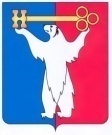 АДМИНИСТРАЦИЯ ГОРОДА НОРИЛЬСКАКРАСНОЯРСКОГО КРАЯПОСТАНОВЛЕНИЕ13.11.2017	г.Норильск	      №  521О внесении изменений в отдельные правовые акты Администрации город НорильскаВ соответствии с изменениями Устава муниципального образования город Норильск, внесенными решением Норильского городского Совета депутатов от 20.05.2015 № 24/4-540, ПОСТАНОВЛЯЮ:1.	Внести в:- Порядок оформления фасадов и установки ограждений зданий, строений и сооружений на территории муниципального образования город Норильск, утвержденный постановлением Администрации города Норильска от 27.12.2016      № 648;- Альбом типовых колористических решений фасадов зданий, строений и сооружений (включая многоквартирные дома) на территории муниципального образования город Норильск, утвержденный постановлением Администрации города Норильска от 08.02.2017 № 47, следующие изменения:1.1. слова «Руководитель Администрации города Норильска» в соответствующих падежах заменить словами «Глава города Норильска» в соответствующих падежах.2.	Опубликовать настоящее постановление в газете «Заполярная правда» и разместить его на официальном сайте муниципального образования город Норильск.3.	Настоящее постановление вступает в силу после его официального опубликования в газете «Заполярная правда».И.о. Главы города Норильска							  А.В. Малков